О подписании Договора между Республикой Беларусь и Республикой Молдова о социальном обеспечении от 23 октября 2019 г.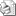 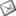 23.12.2020 г.С 01.11.2020 вступил в силу Договор между Республикой Беларусь и Республикой Молдова о социальном обеспечении от 23 октября 2019 г. (далее — Договор).Договор распространяется на лиц, постоянно проживающих на законных основаниях на территориях Республики Беларусь или Республики Молдова, имеющих стаж на территориях указанных государств (далее — Стороны).Положения Договора не распространяются на пенсионное обеспечение в Республике Беларусь военнослужащих и приравненных к ним в части пенсионного обеспечения лиц, членов их семей, государственных служащих, а также в части назначения и выплаты социальных пенсий (пункт 4 статьи 2 Договора).По Договору каждая Сторона назначает и выплачивает пенсию за периоды стажа работы (в Республике Беларусь) и страхового стажа
(в Республике Молдова), приобретенного на её территории и в соответствии со своим законодательством. При этом за периоды стажа работы, приобретенного по 31 декабря 1991 г. на территории бывшего СССР, пенсию назначает и выплачивает Сторона, на территории которой гражданин постоянно проживает в момент обращения за пенсией. Подсчет и подтверждение периодов стажа работы и страхового стажа осуществляется согласно законодательству Стороны, назначающей пенсию (пункт 1 статьи 7 и пункт 1 статьи 18 Договора).Специальный стаж за работу с особыми условиями труда и занятия отдельными видами профессиональной деятельности, приобретенный по законодательству Сторон, не суммируется (пункт 3 статьи 7 Договора).Пенсии, назначенные до вступления в силу Договора, при определении размера которых не учтен стаж работы (страховой стаж), приобретенный на территории другой Стороны, могут быть пересмотрены Стороной, на территории которой был приобретен этот стаж, в соответствии с положениями Договора по заявлению пенсионера с первого числа месяца, следующего за месяцем подачи соответствующего заявления, но не ранее дня вступления в силу Договора (пункт 4 статьи 18 Договора).Обращаться за назначением пенсии следует в органы по труду, занятости и социальной защите по месту жительства.Выплата пенсий, подлежащих переводу с территории одной Стороны на территорию другой в соответствии с Договором, осуществляется ежеквартально в национальной валюте Стороны проживания пенсионера путем зачисления на счет, открытый в банковском учреждении.Согласно пункту 2 статьи 12 Договора переводу на территорию другой Стороны (экспорту) не подлежит часть пенсии, исчисленная исходя из периодов стажа работы без уплаты страховых взносов, а также установленные к пенсии надбавки, повышения и доплаты.Более подробную консультацию можно получить по телефонам: 66065, 66067 и 66068.